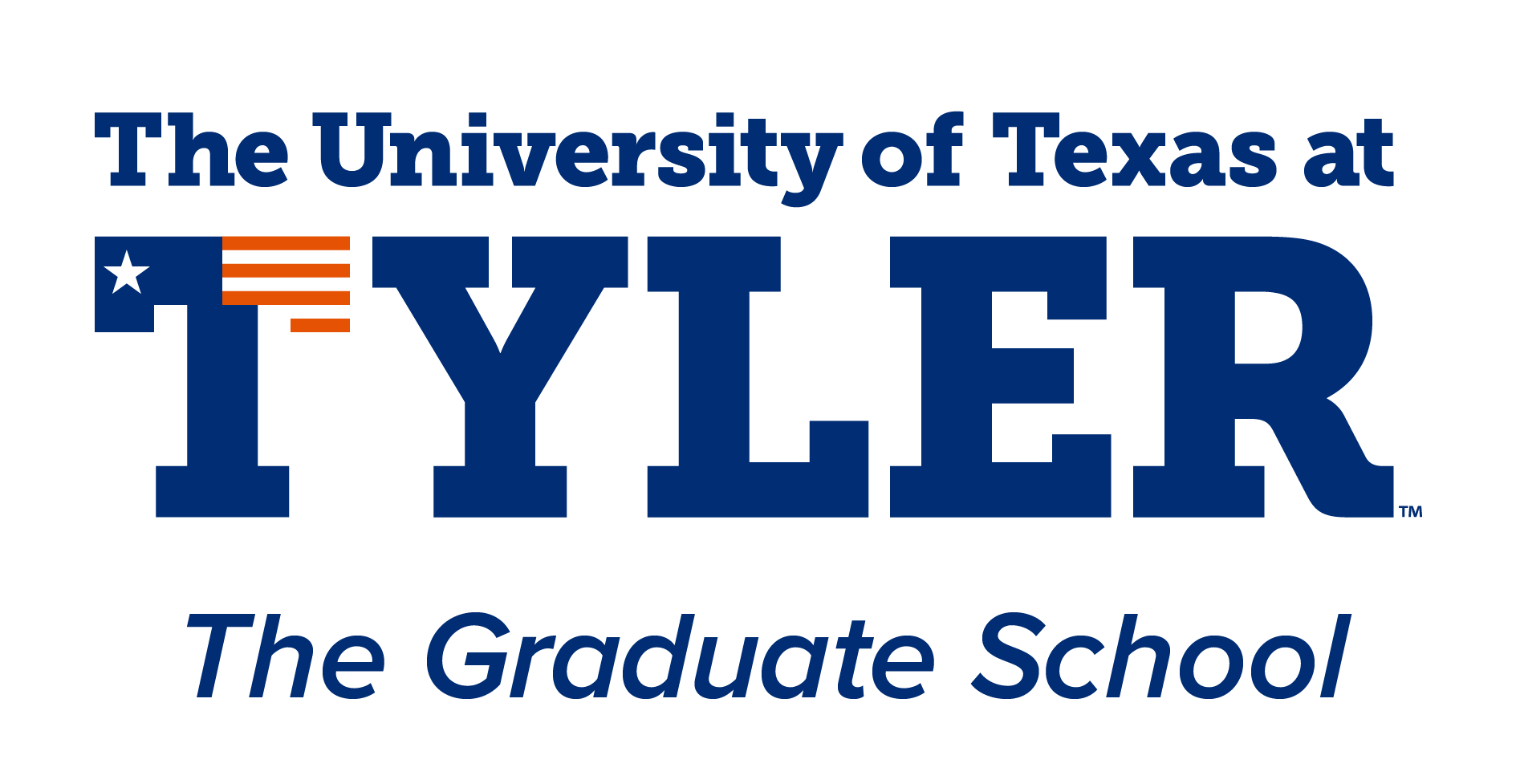 The Dissertation Committee must be approved by the Dean of the Graduate School before a student may enroll in dissertation hours.Student InformationStudent Name: 						Student ID: Program: 	      		   Semester Entered: 		Year Entered:	Proposed Title of Dissertation: Committee InformationThe dissertation committee is composed of a dissertation advisor, who chairs the committee, and at least two other Graduate Faculty members. The advisor must be qualified to chair dissertations and be from the program from which the degree is sought. At least one more of the committee members must be from the program in which the degree is being sought and hold the required Graduate Research Status.To avoid both the fact and the appearance of conflict of interest, family members, spouses, ex-spouses, significant others, or members otherwise related by blood or marriage or residing in the same household may not simultaneously serve on the same committee.Candidates are also encouraged to select a member of the UT Tyler Graduate Faculty, external to the program, to provide mentoring/guidelines during the proposal development and dissertation defense process. The mentor is a non-voting member of the committee.For Visiting Graduate Faculty ApprovalsDoctoral Program Coordinator: 		Approval Date: Prior to signing this form, the chair should confirm that all named members above have agreed to serve on the committee.Department Chair: 					Approval Date:  Graduate School Approval: 						Approval Date: Committee ChairDept.MemberDeptMemberDeptMemberDeptMemberDeptDescription of Visiting Graduate Faculty member’s expertise in relation to dissertation topic: